rompecabezas: relaciones con el gobierno TribalCada persona completará una de las tres tareas siguientes. Utiliza el código QR para ver el vídeo que corresponde a tu tarea antes de responder a la pregunta. Cuando todos terminen sus tareas individuales, respondan juntos a la última pregunta. Tarea 1¿Qué es la Ley de Delitos Graves? Incluye tres conclusiones.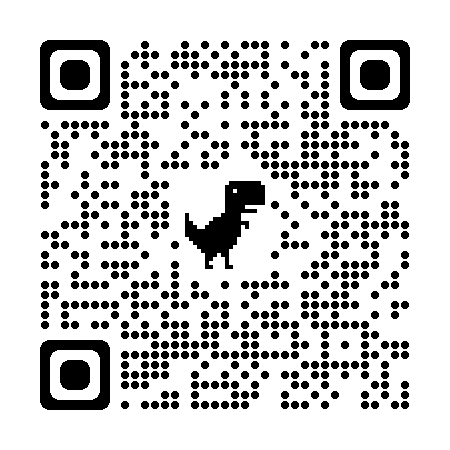 Tarea 2¿Qué fue el caso de McGirt contra Oklahoma?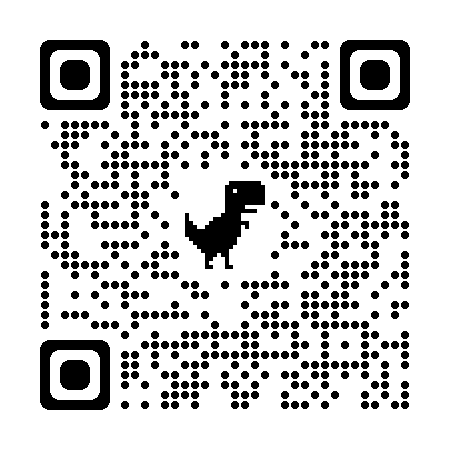 Tarea 3Explica cómo el caso Castro-Huerta puede ayudar y perjudicar a la soberanía tribal.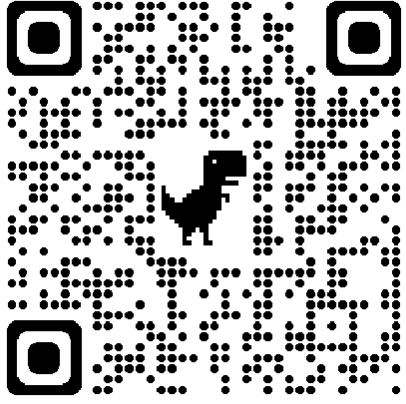 En grupo, repasen todo lo que han aprendido y expliquen como las relaciones entre el gobierno de Estados Unidos y los gobiernos tribales a veces provocan tensiones. 